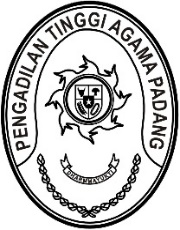 Nomor  : W3-A/-/HK.05/5/2023	                              Padang, 2 Mei 2023Lamp	 :  -Hal	 : Penerimaan dan Registrasi Perkara 	   Banding Nomor 25/Pdt.G/2023/PTA.PdgKepada    Yth. Ketua Pengadilan Agama PadangAssalamu’alaikum Wr.Wb.Dengan ini kami beritahukan kepada Saudara bahwa berkas yang dimohonkan banding oleh Saudara:Jhon Rinaldo bin Baginda Bachtar sebagai Pembanding I;Richardo, S.P., M.P. bin Baginda Bachtar sebagai Pembanding II;Elvira Dayan, S.E., M.M. binti Baginda Bachtar sebagai Pembanding III;Boy Alexandry bin Baginda Bachtar sebagai Pembanding IV;L a w a nChaizar Chands bin Said sebagai TerbandingTerhadap Putusan Pengadilan Agama Padang Nomor 260/Pdt.G/2023/PA.Pdg tanggal 20 Maret 2023 yang Saudara kirimkan dengan surat pengantar Nomor W3-A1/1466/Hk.05/IV/2023 tanggal 28 April 2023 telah kami terima dan telah didaftarkan dalam Buku Register Banding Pengadilan Tinggi Agama Padang, Nomor 25/Pdt.G/2023/PTA.Pdg tanggal 2 Mei 2023.Demikian disampaikan untuk dimaklumi sebagaimana mestinya.                  WassalamPlh. Panitera,H. Masdi, S.H.Tembusan:Sdr. H. Halius Hosen, S.H. dkk. sebagai Kuasa Para Pembanding;Sdr. Meri Anggraini Z, S.H.I., M.H. dan Putri Rahmi, S.H., M.Kn. sebagai Kuasa Terbanding;c.q. Pengadilan Agama Padang.